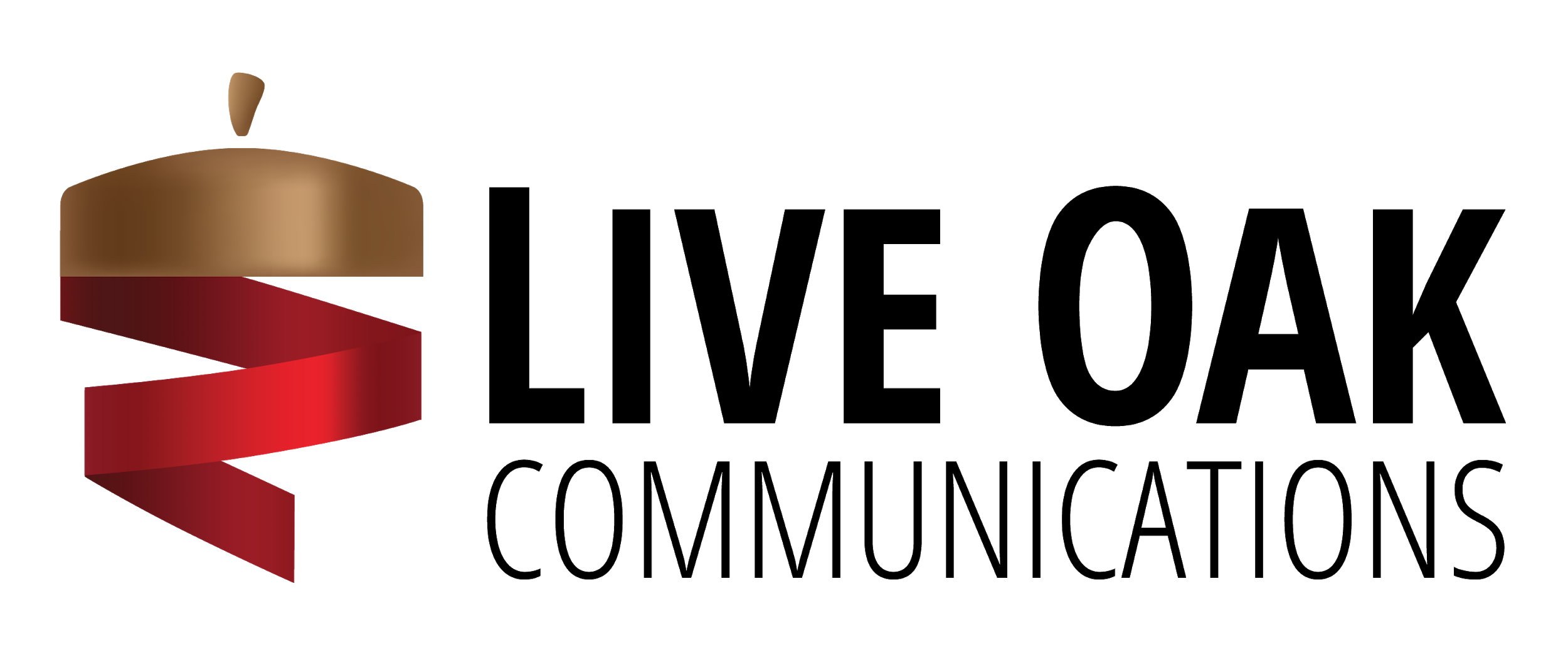 APPLICATION FOR SPRING 2023 SEMESTERPOSITION: ACCOUNT SUPERVISOREMAIL ALL MATERIALS BY NOV 4TH at 5:00PM TO MANAGEMENT.LIVEOAK@GMAIL.COMIn addition to the below application, please send a copy of your COVER LETTER AND RESUME.Incomplete applications will not be considered.  APPLICANT NAME:	 YEAR:		MAJOR(S):		MINOR(S):  	CURRENT GPA:	DATATEL #:		EMAIL ADDRESS:		PHONE NUMBER:	 You are encouraged to provide your online portfolio or LinkedIn URL if you have one, but this is not a mandatory component of the application:Please list a reference in the School of Communications who could attest to the competency of your skills that would be required to succeed in this position:In 100 words or less, tell us what your favorite campaign is, past or present, and why.In 100 words or less, when did you turn a challenge into an opportunity?In 200-250 words, what qualities do you believe are the most valuable for a team leader to possess? 